Διπλωματικές Περιόδου Φεβρουαρίου 2023Παρασκευή 24/2/20231.Ώρα: 12:00 - 13:30, Αίθουσα Τ103Ζάρμπου Μήνα«Κατώφλια Αθηναϊκών πολυκατοικιών. Μια μέθοδος διερεύνησης» Επ.: Τσιαμπάος Κ., Κουτσουμπός Λ., Αναστασόπουλος Ν. 2.Ώρα: 13:30 - 15:00, Αμφιθέατρο ΧώρωνΠετάση Μυρτώ«Άσκηση μεθοδολογίας αναπαραστατικών συστημάτων: Χώρος και γλώσσα»Επ.: Παρμενίδης Γ., Σταυρίδης Σ., Ντάφλος Κ.Τρίτη 28/2/20233.Ώρα: 11:00 - 12:30, Αμφιθέατρο ΧώρωνΔημητρακοπούλου Σταματία«Τα Θραύσματα του Ιερού στην Ελευσίνα»Επ.: Ξένου Β., Σταυρακάκης Μ., Παρμενίδης Γ.4.Ώρα: 13:00 - 14:30, Αμφιθέατρο ΧώρωνΣτεφανάκης Δημήτριος«Το ‘επιστημικό πεδίο’ στο έργο του Enric Miralles»Επ.: Μωραΐτης Κ., Μαρλαντή Μ., Καραμανέα Π.5.Ώρα: 17:00 - 18:30, Αίθουσα Τ106Καλομοίρη Κωνσταντίνα Ελένη«Στρατηγικές αναβίωσης εγκαταλελειμμένων οικισμών»Επ.: Τουρνικιώτης Π., Μαρλαντή Μ., Κιούρτη Μ.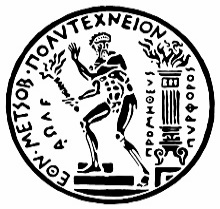 ΕΘΝΙΚΟ ΜΕΤΣΟΒΙΟ ΠΟΛΥΤΕΧΝΕΙΟΣΧΟΛΗ ΑΡΧΙΤΕΚΤΟΝΩΝ ΜΗΧΑΝΙΚΩΝΔιατμηματικο Προγραμμα Μεταπτυχιακων Σπουδων ‘ΕΡΕΥΝΑ ΣΤΗΝ ΑΡΧΙΤΕΚΤΟΝΙΚΗ: ΣΧΕΔΙΑΣΜΟΣ – ΧΩΡΟΣ – ΠΟΛΙΤΙΣΜΟΣ’